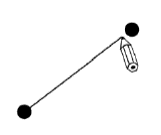 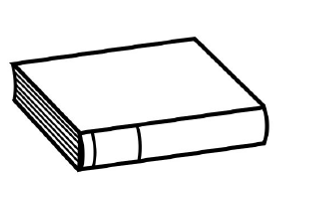 Lis les phrases et            relie à la bonne image.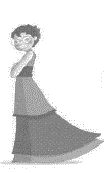 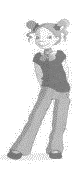 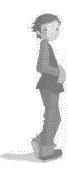 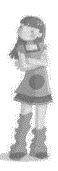 Lis les phrases et            relie à la bonne image.